犬山市ごみ集積場環境整備助成事業のながれ（可燃ごみ用被せ型ネット、啓発用看板等、ごみ集積場管理者の着用品の支給の場合）※詳細については、環境課ごみ処理担当（TEL 44－0344）までお問い合わせください。 様式第１（第４条関係）ごみ集積場資機材支給申請書（可燃ごみ用被せ型ネット・啓発用看板（プラスチック製）及び支柱）　　　　年　　月　　日　犬山市長　　　　　　　　　　　　　　　　　　申請者　町内会名　　　　　　　　　　住所　　　　　　　　　　　　氏名　　　　　　　　　　　　電話番号　　　　　　　　　　ごみ集積場の美化を推進するため、犬山市ごみ集積場環境整備助成事業要綱第４条の規定により、下記のとおり資機材の支給を申請します。記※必要な箇所にチェック・記入し、使用場所の概略図を添付してください。使用場所　　　別添のとおり様式第１（第４条関係）ごみ集積場資機材支給申請書（可燃ごみ用被せ型ネット・啓発用看板（プラスチック製）及び支柱）　　〇〇年　〇月　〇日　犬山市長　　　　　　　　　　　　　　　　　　申請者　町内会名　〇〇〇　　　　　　　住所　　　犬山市〇〇番地　　　氏名　　　犬山　太郎　　　　　電話番号　〇〇-〇〇〇〇　　　ごみ集積場の美化を推進するため、犬山市ごみ集積場環境整備助成事業要綱第４条の規定により、下記のとおり資機材の支給を申請します。記※必要な箇所にチェック・記入し、使用場所の概略図を添付してください。使用場所　　　別添のとおり　可燃ごみ用被せ型ネット　可燃ごみ用被せ型ネット□（大３ｍ×４ｍ）　　枚□（小２ｍ×３ｍ）　　枚□追加（年度内２枚以内）□破損等による交換□その他（　　　　　　　　　　　　）□生ごみ散乱防止以外の目的で使用無□支給後のネットを町内会の所有物として管理□集積場周辺通行保全の必要がある場合、市によるネットの一時撤去承諾□生ごみ散乱防止以外の目的で使用無□支給後のネットを町内会の所有物として管理□集積場周辺通行保全の必要がある場合、市によるネットの一時撤去承諾　啓発用看板（プラスチック製）及び支柱□看板（無地）　　　　　　枚　　　□看板（不法投棄防止）　　　枚　　□支柱大（約１８０㎝）　　本　　　□支柱小（約１２０㎝）　　　本　　□Ｌ字スタンド　　　　　　個□設置する土地・施設の管理者の承諾済□転倒、飛散等しない方法で設置　可燃ごみ用被せ型ネット　可燃ごみ用被せ型ネット☑（大３ｍ×４ｍ）　１　枚□（小２ｍ×３ｍ）　　枚□追加（年度内２枚以内）☑破損等による交換□その他（　　　　　　　　　　　　）☑生ごみ散乱防止以外の目的で使用無☑支給後のネットを町内会の所有物として管理☑集積場周辺通行保全の必要がある場合、市によるネットの一時撤去承諾☑生ごみ散乱防止以外の目的で使用無☑支給後のネットを町内会の所有物として管理☑集積場周辺通行保全の必要がある場合、市によるネットの一時撤去承諾　啓発用看板（プラスチック製）及び支柱□看板（無地）　　　　　　枚　　　□看板（不法投棄防止）　　　枚　　□支柱大（約１８０㎝）　　本　　　□支柱小（約１２０㎝）　　　本　　□Ｌ字スタンド　　　　　　個□設置する土地・施設の管理者の承諾済□転倒、飛散等しない方法で設置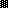 